    桃園市進出口商業同業公會 函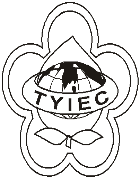          Taoyuan Importers & Exporters Chamber of Commerce桃園市桃園區春日路1235之2號3F           TEL:886-3-316-4346   886-3-325-3781   FAX:886-3-355-9651ie325@ms19.hinet.net     www.taoyuanproduct.org受 文 者：各相關會員發文日期：中華民國109年7月13日發文字號：桃貿豐字第20204號附    件：如文主   旨：財團法人醫藥工業技術發展中心為推動「化粧品產品登錄辦法」及「化妝品嚴重不良反應及衛生安全危害通報辦法」之實施，將舉辦多場次推廣活動，詳如說明， 敬請查照。說   明：     ㄧ、依據桃園市政府衛生局109年7月13日桃衛藥字 第1090079829號函辦理。        二、財團法人醫藥工業技術發展中心按衛生福生部食品藥物管理署委託辦法之109年度「化粧品不良事件通報與登錄管理」計畫辦理旨揭活動，請各相關人員踴躍參加。理事長  簡 文 豐